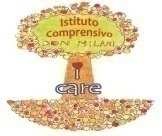 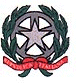 MINISTERO DELL’ISTRUZIONE, DELL’UNIVERSITA’ E DELLA RICERCA UFFICIO SCOLASTICO REGIONALE PER LA CAMPANIAISTITUTO COMPRENSIVO STATALE “DON MILANI”Via Belisario Corenzio, 46 – 84129 SALERNO tel. 089753850 – fax 0897266086C.F. 95182810655 – Codice meccanografico SAIC8B600Ge-mail PEO: saic8b600g@istruzione.it e-mail PEC: saic8b600g@pec.istruzione.it PIANO DIDATTICO PERSONALIZZATOAnno Scolastico ………………Scuola primaria………………………………………………… classe………..Referente DSA e team docenti 1.DATI  RELATIVI  ALL’ALUNNONote Informazioni ricavabili da  certificazione diagnostica e/o colloqui con lo specialistaRelazionalità con compagni/adulti (sa relazionarsi/ interagire, partecipa agli scambi comunicativi)  approccio  agli  impegni  scolastici   (è   autonomo,  necessita di azioni di supporto…) capacità organizzative (sa gestirsi, sa gestire il materiale  scolastico, sa organizzare un piano di lavoro …)Consapevolezza delle proprie difficoltà: ne parla, le accetta, elude il problema …Documentazione del percorso scolastico pregresso attraverso colloquio e\o informazioni desunte da griglie osservative  ( continuità con ordini o classi precedenti di scuola).5.Rilevazione delle specifiche difficoltà che l’alunno presenta e dei suoi punti di forza.2.DESCRIZIONI DEL FUNZIONAMENTO DELLE ABILITÀ STRUMENTALI(Le informazioni possono essere ricavate dalla certificazione diagnostica , dall’osservazione sistematica dei docenti,  e/o da prove standardizzate eseguite in classe)NoteCertificazione diagnostica Prove standardizzate e/o semistrutturateOsservazione  sistematica (lettura subvocalica, segue con il dito,  tempo impiegato in relazione alla media della classe nella lettura ….)Schede di autovalutazione (come leggo … come scrivo … come studio …)Livelli di competenza nella lettura e scritturaComprensione dei messaggi orali e scrittiComprensione di tipologie di testi (comprensione letterale, inferenziale, costruttiva, interpretativa, analitica, valutativa)Competenza linguistica (fonologica, lessicale, morfologica e sintattica)Leggere e scrivere correttamente i numeri, imparare le tabelline, eseguire calcoli scritti …3. CARATTERISTICHE DEL PROCESSO DI APPRENDIMENTONoteInformazioni ricavabili da: colloquio con i genitori e osservazioni sistematiche  dei docentiCapacità di memorizzare procedure (filastrocche, poesie, date, definizioni, termini specifici delle discipline,  formule, strutture grammaticali, regole che governano la lingua,   …)Capacità di immagazzinare e recuperare le informazioni.Interessi, predisposizioni e abilità particolari in determinate aree disciplinari.4. a   STRATEGIE UTILIZZATE DALL’ALUNNO NELLO STUDIO Strategie utilizzate (sottolinea, identifica parole–chiave, fa schemi..)Modalità di affrontare il testo scritto (computer, schemi, correttore ortografico,…)Modalità di svolgimento del compito assegnato (ricorre all’insegnante per spiegazioni, ad un compagno, è autonomo,…)Riscrittura di testi con modalità grafica diversa          4. b  STRUMENTI UTILIZZATIStrumenti informatici Fotocopie adattateSchemi e mappeAppunti scritti al PC RegistrazioniMateriali multimedialiTesti con immaginiTesti con ampie spaziatureAltro5. INDIVIDUAZIONE   DI   EVENTUALI  ADATTAMENTI ALL’INTERNO DEGLI     OBIETTIVI    DISCIPLINARI    PER  IL CONSEGUIMENTO  DELLE COMPETENZE   FONDAMENTALINoteDopo aver analizzato gli obiettivi disciplinari previsti dalle Indicazioni Nazionali  per il curricolo dell’infanzia e del primo ciclo di istruzione , 2012 e il  Curricolo di scuola elaborato all’interno del P.O.F , previsto dal  DPR 275/99 Regolamento autonomia art.8 e del P.T.O.F, previsto dalla Legge 17/2015, ogni istituzione scolastica  è chiamata a realizzare percorsi formativi sempre più rispondenti alle inclinazioni personali dello studente…nella prospettiva di valorizzare gli aspetti peculiari della sua personalità e della sua “diversità” riproponendo contenuti con modalità e linguaggi differenti individuando le abilità e le conoscenze non essenziali per il raggiungimento delle competenze6.STRATEGIE METODOLOGICHE E DIDATTICHE INCLUSIVE Incoraggiare l’apprendimento collaborativo (“Imparare non è solo un processo individuale: la dimensione comunitaria dell’apprendimento svolge un ruolo significativo”);favorire le attività a coppie , in piccolo gruppo e il tutoraggio; promuovere la consapevolezza del proprio modo di apprendere “al fine di imparare ad apprendere”privilegiare l’apprendimento esperienziale e laboratoriale  “per favorire l’operatività e allo stesso  tempo  il dialogo, la riflessione su quello che si fa”;sollecitare le conoscenze precedenti per introdurre nuovi argomenti e creare aspettative;sviluppare processi di autovalutazione e autocontrollo delle proprie strategie di apprendimentoindividuare  mediatori  didattici che facilitano l’apprendimento  (immagini, schemi, mappe …).7.MISURE DISPENSATIVENell’ambito delle varie discipline l’alunno viene dispensato:dalla presentazione contemporanea dei quattro caratteri (nelle prime fasi dell’apprendimento);dalla lettura ad alta voce;dal prendere appunti;dai tempi standard (dalla consegna delle prove scritte in tempi maggiori di quelli previsti per gli alunni senza DSA);dal copiare dalla lavagna;dalla dettatura di testi/o appunti;da un eccesivo carico di compiti;dallo studio mnemonico delle tabelline;dallo studio della lingua straniera in forma scritta.8. STRUMENTI COMPENSATIVIL’alunno usufruirà dei seguenti strumenti compensativi nelle aree disciplinari:tabelle, formulari, procedure specifiche … sintesi, schemi e mappe elaborati dai docenticalcolatrice o computer con foglio di calcolo e stampantecomputer con videoscrittura, correttore ortografico, stampante e scannerrisorse audio (registrazioni,  sintesi vocale, audiolibri, libri parlati, libri digitali …) software didattici freetavola pitagoricacomputer con sintetizzatore vocaleN.B. - Si ricorda che  le strutture grafiche (tipo diagrammi e/o mappe) possono servire ai ragazzi con DSA per trasporre e organizzare le loro conoscenze.  9.CRITERI E MODALITÀ DI VERIFICA E VALUTAZIONESi concordano:  interrogazioni programmate-   compensazione con prove orali di compiti scritti   uso di mediatori didattici durante le prove scritte e orali  valutazioni più attente ai contenuti che non alla forma  programmazione di tempi più lunghi per l’esecuzione di prove scritte  prove informatizzatePATTO CON LA FAMIGLIASi concordano:i compiti a casa (riduzione, distribuzione settimanale del carico di lavoro, modalità di     presentazione …)le modalità di aiuto: chi, come, per quanto tempo, per quali attività/discipline segue il   bambino nello studio -   gli strumenti compensativi utilizzati a casa-   le interrogazioniInsegnanti di classe                                                                                            Dirigente scolastico_____________________________                                                         ______________________________________________________                         _____________________________                         Genitori_____________________________  _____________________________  Cognome e nomeData e luogo di nascitaDiagnosi specialistica 1Redatta da  ……………  presso ….. in data  …………………….Interventi riabilitativi …………………………………………………………………Effettuati da………..con frequenza …………..Nei giorni …………  con orario ………………Specialista/i di riferimento………………….Eventuali raccordi fra specialisti ed insegnanti……………………………………………………………………….Informazioni dalla famiglia Aspetti emotivo- affettivo- motivazionali 2 - 3 Caratteristiche percorso didattico pregresso 4Altre osservazioni  5LETTURAVelocitàDiagnosiOsservazioneLETTURACorrettezzaLETTURAComprensioneSCRITTURATipologia errori dettatoDiagnosiOsservazioneSCRITTURAProduzione testi:. ideazione. stesura. revisioneSCRITTURAGrafiaCALCOLOA menteDiagnosiOsservazioneCALCOLOScrittoALTRIDISTURBIASSOCIATIDiagnosiOsservazioneALTRIDISTURBIASSOCIATIOsservazioneOsservazioneMemorizzazione delle procedureRecupero delle informazioniOrganizzazione  delle informazioniAREA LINGUISTICO-ARTISTICO-ESPRESSIVAAREA LINGUISTICO-ARTISTICO-ESPRESSIVAItalianoIngleseMusicaArte/immagineScienze motorieAREA STORICO-GEOGRAFICAAREA STORICO-GEOGRAFICAStoriaGeografiaAREA MATEMATICO-SCIENTIFICO-TECNOLOGICAAREA MATEMATICO-SCIENTIFICO-TECNOLOGICAMatematicaScienze Tecnologia